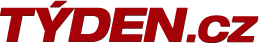 Začátek formulářeHlavní strana  Chat s osobností  Ortoped Eduard Šťastný o bolestech kloubů11.10.2011 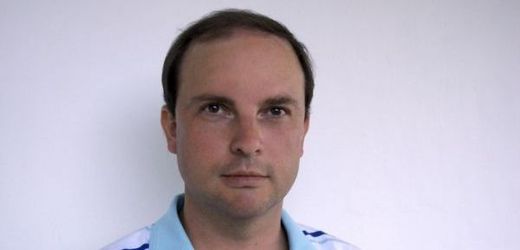 Nevíte si rady s bolestí kloubů? Máte strach po operaci kyčle sportovat? Nebo chcete vědět, jak si prodloužit zdraví a vyhnout se některým kloubním onemocněním? Eduard Šťastný odpovídal on-line.MUDr. Eduard Šťastný působí od r. 2002 na Ortopedicko-traumatologické klinice dětí a dospělých Fakultní nemocnice Motol, od r. 2010 je vedoucím lékařem oddělení ortopedické kliniky. Zaměřuje se zejména na problémy s klouby.Otázky a odpovědiPan KarelDobrý den, máte rád huspeninu? Děkuji Ortoped Eduard Šťastný o bolestech kloubůV případě, že je dobře připravená, ji rád ochutnám. JosefMiluju svůj rekreační fotbálek, ale v dvaapadesáti se mi ozývají různé klouby, (1) čím jim pomoci? 
(2) Palec u nohy tejpuju, ale teď mi lékař řekl, že lze kloub na několik let lokálně znecitlivit silným rentgenem, neztratím tím cit v celém palci? Ortoped Eduard Šťastný o bolestech kloubůLokální znecitlivění rentgenem je zavádějící . V dřívější době se velmi často klouby postižené artrózou ozařovali. nyní bych se přikláněl k užívání chondroprotektiv/ SYSADOA viz výše- tedy látek, působících na metabolismus buněk kloubní chrupavky . Při výrazných bolestech není chybou užívat NSAR/ analgetika - př.Ibalgin. Přiměřená zátěž, která nezpůsobuje kloubní bolesti, je při léčbě degenerativních kloubních změn velmi vítána. IvanaDobrý den, pane doktore. 
Občas se mi ozývají klouby na rukou, v prstech, nejčastěji tedy palec na pravé ruce. Můj dotaz - prosím, co dělat, aby mi klouby vydržely co nejdýl funkční a bez bolesti /je mi 47/? Pomohou preparáty z lékárny? Je i jiná možnost, než tahle chemie, máte s tím zkušenosti? Ortoped Eduard Šťastný o bolestech kloubůVe Vašem případě by bylo vhodné pečlivé vyšetření specialistou , povedení rentgenových snímků , vyloučení revmatického onemocnění, popřípadě artrózy v základním kloubu palce. Ne vždy vystačíme s chondroprotektivy/SYSADOA - viz výše. V jistých případech při těžkém poškození kloubů palce pomůže jen operace.M.MartinekDobrý den! 

Existuje nějaká studie, která by objektivně zhodnotila působení přípravku ProfiChondro OMEA Original? Děkuji předem za Vaší odpověď. 

M.Martinek Ortoped Eduard Šťastný o bolestech kloubůO žádné takové studii nevím , znám však studie zaměřené na součást tohoto přípravku - glukosamin sulfát. Byl prokázán jeho strukturu modifikující efekt -zpomalení progrese artrózy. Omega nenasycené mastné kyseliny mají kladný účinek na více orgánových systémů . MarinaDobrý den pane doktore, 
bolí mě velký kloub u palce na noze, zvětšil se mi při nošení nevhodných bot. Boty už nenosím, ale kloub bolí i v jiných botách nebo při sportu. Dá se to snadno řešit například operativně. Je mi 45 let. Děkuji Ortoped Eduard Šťastný o bolestech kloubůV případě výrazné deformity s bolestmi v obuvi při chůzi by byla operační léčba vhodná. paní B*Pane doktore, bylo by možné se k vám objednat na konzultaci? Jsem z Moravskoslezského kraje, po dvojnásobné endoprotéze pravého kolena s neuspokojivým výsledkem. Děkuji za odpověď. Ortoped Eduard Šťastný o bolestech kloubůBylo, obraťte se prosím na redakci nebo na FN Motol. K.MarešPo rekreačním tenisu mě začalo bolet při chůzi ze schodů levé koleno. Je mi 65 a zřejmě se jedná o úbytek chrupavky. Prosím Váš názor na možnost léčby injekcemi Hyalgan ev. na jinou možnost léčby. Děkuji. Ortoped Eduard Šťastný o bolestech kloubůDoporučuji Vám nejprve odborné vyšetření specialistou (ortopedem), nesmí být opomenut rentgen. Po vyloučení poranění menisku bych aplikaci Hyalganu v případě výskytu artrotických změn plně indikoval. Jitka N.Před cca půl rokem mně začal bolet loket levé ruky (jsem levák). Bolestí trpím zejména v noci, kdy je ruka v klidu. Různé masti pomáhají chvilkově, ale příležitostná, těžko specifikovatelná bolest však přetrvává. Je mi 60 let a ruku namáhám běžnými činnostmi. Prosím o sdělení možnosti léčby. Děkuji. Ortoped Eduard Šťastný o bolestech kloubůVyšetření - viz výše.PetrDobrý den. Jaký je nejlepší sport pro člověka s nadváhou tak, aby byly co nejméně zatěžovány klouby(jezdím 3x týdně na kole a váha nejde pořád dolů)? Ortoped Eduard Šťastný o bolestech kloubůU člověka s artrózou a nadváhou doporučujeme předhodnotit životní styl - omezit příjem tuků a cukrů , zařadit do jídelníčku více ovoce a zeleniny, popřípadě konzultovat stav individuálně s dietologem. Mezi nejvhodnější sporty náleží jízda na kle, plavání, krátké vycházky po dobu cca 30 minut. JofryJe možné saunování s totální endoprotézou? Ortoped Eduard Šťastný o bolestech kloubůV literatuře jsou popsány neblahé účinky při přílišném zahřívání kloubu po aplikaci endoprotézy. Podle mého mínění rozumné saunování u jedinců se zdravým kardiovaskulárním systémem po implantaci endoprotézy není nebezečné. VáclavDobrý den, jsem Bechtěrevik revmatik, bolí mne neustále klouby. Krční páteř, hrudník, záda, kyčle, prsty na nohou a rukou atd. Prášky proti bolesti jako Aulin či Brufen nemohu brát, mám už oddělaný žaludek. Bioléčbu tady pořádně nikdo neotestoval a zkušenosti s ní dalších pacientů jsou spíše negativní. Co mi můžete doporučit kromě pohybu? Děkuji Ortoped Eduard Šťastný o bolestech kloubůVaší léčbu musí řídit revmatolog. V případě těžkého postižení kloubů či pateře nezbývá než zvážit operační léčbu. Martin PixaDobrý den,prosím,jaký máte názor na léčbu velkých kloubů metodou Orthokine,léčbu pomocí vlastní žilní krve. 
Děkuji za odpověd´. Ortoped Eduard Šťastný o bolestech kloubůJedná se o poměrně novou léčebnou metodu. Zkušenost s ní nemám, sám provádím metodu ACP. Jedná se o aplikaci separované plazmy od krevních buněk , která je bohatá na růstové faktory a obs. krevní destičky. Pacient by měl být před aplikací těchto látek do kloubu precizně vyšetřen a měla by být při podání dodržena indikační kritéria. Obě metody využívají silného protizánětlivého efektu na postižený kloub. Jana WolfováExistují nějaká výživová doporučení pro prevenci kloubních nemocí? Jsou výživové doplňky účinné nebo se jedná hlavně o reklamní trik? 
Hezký den Ortoped Eduard Šťastný o bolestech kloubůMezi látky s kladným účinkem na kloubní chrupavku ( její metabolizmuz ) náleží glukosamin sulfát, chondroitin sulfát, kyselina hyaluronová v injekční formě, výtažky z avokáda, diacerein a kolagenní peptidy. Při pravidelném užívání v doporučených denních dávkách můžeme očekávat pokles bolesti a zlepšení funkce postiženého klubu. Jejich podání je dlohodobé / cca 2-3 měsíce / , efekt přetrvává 2-3 měsíce po jejich vysazení. Často při jejich podávání pacient úměrně snižuje dávku léku působicích proti zánětu a bolesti. Glukosamin sulfát: denní dávka 1500 mg/den , chondroitin sulfát: 800 mg/den. Příklady přípravků : Proenzi 3+ , Geldarink forte , Condrosulf , Gool, Bayflex , Piascledein, Arthrodar .... FilipDobrý den, 
je mi 31 let a rád sportuji. od svých 25 let mám problém s kolení chrupavkou. Podle ortopeda mam asimetrickou češku, která rozděluje tlak nerovnoměrně, tedy jedna část kloubu je daleko víc namáhána než ta druhá. Už dvakrát jsem musel přestat sportovat na rok a rok a půl. Beru pravidelně potravinové doplňky (Colafit a Mobilin) Bolest kloubů je lepší, ale při větší námaze se to zhoršuje. Je možné toto řešit nějak operativně, trvale? 

díky moc za vaši odpověď. S pozdravem, Filip Ortoped Eduard Šťastný o bolestech kloubůPo pečlivém klinickém vyšetření a po provedení spec. rentgenových snímků, pokud bolesti přetrvávají i 6 měsíců po intenzivní konzervativní léčbě , lze obtíže řešit v indikovaných případech operačně / tilt čéšky , laterální hyperprese/. Často vystačíme s artroskopickým výkonem, provedeným opravdu zkušeným ortopedem. JiříDobrý den, jaký je Váš názor na přístup k léčení p. doktora Hnízdila? Ortoped Eduard Šťastný o bolestech kloubůNemám osobní zkušenost.MilanDobry den. 
Doporucil by jste brat Glukosamin pri bolestech zad a nebo kloubu? Ortoped Eduard Šťastný o bolestech kloubůViz předchozí odpovědi. ing.Novotný JanJe mi 61 let a mám jít na operaci obou kyčlí. Jaká je optimální doba mezi operacemi? Lze vůbec a za jak dlouho po operaci je možné řídit auto? 
Děkuji Ortoped Eduard Šťastný o bolestech kloubůPřiměřená doba mezi operacemi je 6-12 měsíců , schopnost řízení automobilu je posuzována přísně individuálně - ne dříve než 3 měsíce po operaci . EvaDoporučil byste při půlročních bolestech kolene při chůzi už artroskopii? Ortoped Eduard Šťastný o bolestech kloubůVše závisí na příznacích a charakteru poškození kloubu. Artroskopie je nejpřesnější diagnostickou metodou, při které ortoped umí současně ošetřit celou řadu poškozených tkání ( meniskus, chrupavku, přední zkřížený vaz .... ). UhlířNa pravé noze mě velice bolí kyčel, Nemohu ani vstát ze židle, bolesti jsou čím dál větší. Poraďte mi prosím, co s tím ,kam se obrátit. Přeji hezký den a děkuji. Ortoped Eduard Šťastný o bolestech kloubůDoporučuji Vám vyšetření u specialisty - ortopeda, revmatologa. Je nutné provést rentgenové vyšetření kyčelního kloubu , v případě bolestí zad i bedern pateře. Další postup závisí na konkrétním nálezu. LenkaDobrý den, prosím odpovězte mi. Je mi 24 let, už několik let mi křupou klouby nebo chrupavky. Na rukou i na nohou. Nijak mě to nebolí, ale stačí, abych se zakroutila kotníkem a už se ten zvuk ozývá. Týká se to i ramen a kyčlí. Mohlo by to do budoucna být nebezpečné? Měla bych brát nějaké potravinové doplňky nebo vitamíny? Může to být třeba tím, že skoro vůbec nesportuju?Ortoped Eduard Šťastný o bolestech kloubůAž u 70% lidí dochází k lupavým fenomenům v kloubech a nejedná se o příznak onemocnění. Hypermobilita může urychlit kloubní opotřebení. Léky či doplňky stravy působící na metabolismus chrupavky Vám samozřejmě neuškodí. Nemají nežádoucí účinky narozdíl od léků proti bolesti a zánětu. Viz výše. Jiri PrantlDobrý den, jak se díváte na léčbu kloubu pomocí injektáže plazmy obohacenou o krevní destičky, případně kyseliny hyalrunové. 
Za odpověď děkuji. Ortoped Eduard Šťastný o bolestech kloubůV indikovaných případech velmi kladně - viz výše. S oběma metodami mám velmi dobrou zkušenost. BobešDD.Manželka prodělala operace obou ramen utržením v narkóze - zamrzlé rameno.Nasledně serii rehab. Výsledek tak na 30 %. 
Poraďte,prosím,co dále. Ortoped Eduard Šťastný o bolestech kloubůZdravím Vás , u operace jsme nebyl .... alespoň doufám ...... je velmi složité Vám poradit. Závisí na celé řadě věcí - typu postižení , artroskopickém nálezu , typu operačního výkonu , zdatnosti operatéra ... na druhu rehabilitace, věku pacienta. Omlouvám se , mám příliš málo údajů, abych mohl poradit. Ivana R.Dobrý den, na jaře roku 2007 jsem si přivodila úraz - silný tupý úder pod koleno. Po měsíci mě začal bolet i kolenní kloub a po roce různého neúspěšného léčení, kdy už byla bolest kolene v klidu i pohybu silná, nesnesitelná a trvalá, mi byla v dubnu 2008 aplikována injekční léčba Chondroprotektivy - 5x do kolenního kloubu. Bolest postupně ustoupila téměř na rok, potom stejná léčba úspěšně opakována v dubnu 2009. Bolest se vrací od letošního léta. Prosím jak postupovat dál v prevenci, jaké případné rehabilitaci a hlavně jak léčit. Nemůže mi další stejná léčba injekcemi do kloubu spíš uškodit? Je mi 60 let, nejsem tlustá, jezdím na rotopedu, plavu. 
Děkuji Vám. Ortoped Eduard Šťastný o bolestech kloubůUškodit nemůže, v případě trvajících bolestí bych doporučil artroskopii postiženého kloubu. Luděk MikolajJsem starší (59) amatérský sportovec s totální endoprotézou (sportisimo) levé kyčle. Úspěšnou operaci jsem prodělal před 2 roky. Bez omezení sportuji i po operaci skoro stejně jak před ní. Omezil jsem jen rychlý start při sqaschi. Pravidelné kuželky, kolo (3500 km/ročně) a plavání s posilovnou mi nedělají problémy. Nerad dělám turistiku. V zimě i běžky a bruslení. 
Naučil jsem se spávat na boku (na neoperované straně ). V případě, že si lehnu omylem na druhý bok pociťuji tlaky a boles v místě spoje umělé části endoprotézy a stehení kosti. Při měkém povrchu lůžka je tlak silnější a bolestivější než při tvrdším lůžku. 
Dotaz: má to tak být a nebo nohu více zatěžuji než mám?? Dá se další opakovaná výměna kloubu provést??? Bojím se padnout na kole , běžkách či bruslení na levý operovaný bok, je nebezpeší poškození endoprotézy??? Ortoped Eduard Šťastný o bolestech kloubůNebezpečí je vždy, nedoporučoval bych Vám sporty typu squash. Operaci jste podstoupil s cílem získat v kloubu lepší hybnost a zbavit se bolestí. Každá endoprotéza se časem uvolní , závisí jen na velikosti otěru materiálu v oblasti kloubních ploch. Přetěžovaný kloub je ohrožen uvolněním mnohem více. Následné operace jsou mnohem náročnější, nákladnější a funkce kloubu je vždy horší než po prvé operaci. fassDobrý den, pane doktore. Co soudíte o léčbě kloubních potíží metodou ACP, vlastní krevní plazmou? Jde o účinnou léčbu lege artis? Nebo tahání peněz z kapes pacientů? Ortoped Eduard Šťastný o bolestech kloubůOdpověď viz výše. V indikovaných případech ja metoda ACP velmi účinná. Ortoped nesmí pacientovi nutit cokoli, aniž by ho důkladně nevyšetřil. Osobně se přikláním pro zodpovědný postup s pečlivým vysvětlením všech možností léčby. Vlastakrásný den. Mám47let,183cm, 93kg a křupavá kolena, dle lékaře počátek artrozy. Cítím i menší pevnost a větší vůli. Je možno tomu nějak přírodně pomoci? Ortoped Eduard Šťastný o bolestech kloubůLéky působícími na metabolismus chrupavky(ev. doplňky stravy ) , dále zdravým životním stylem, korekcí hmotnosti a dostatkem vhodných pohybových aktivit. http://www.tyden.cz/chat-s-osobnosti/ortoped-eduard-stastny-o-bolestech-kloubu_399/ 